كد مدرك:  F 01 – 04 / 00تاریخ  اجراء :  8/7/99كد مدرك:  F 01 – 04 / 00تاریخ  اجراء :  8/7/99كد مدرك:  F 01 – 04 / 00تاریخ  اجراء :  8/7/99كد مدرك:  F 01 – 04 / 00تاریخ  اجراء :  8/7/99كد مدرك:  F 01 – 04 / 00تاریخ  اجراء :  8/7/99فهرست قيمت  محصولاتفهرست قيمت  محصولاتفهرست قيمت  محصولات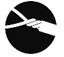 كابلهاي کولریبهاي هر متر (ريال) كابلهاي کولریبهاي هر متر (ريال) كابلهاي کولریبهاي هر متر (ريال) كابلهاي افشان بهاي هر متر (ريال) كابلهاي افشان بهاي هر متر (ريال) كابلهاي افشان  بهاي هر متر (ريال)كابلهاي افشان  بهاي هر متر (ريال)كابلهاي افشان  بهاي هر متر (ريال)سيمهاي افشان  بهاي هر متر (ريال)سيمهاي افشان  بهاي هر متر (ريال)كابلهاي کولریبهاي هر متر (ريال) كابلهاي کولریبهاي هر متر (ريال) كابلهاي کولریبهاي هر متر (ريال) ISIRI (607)71 CISIRI (607)71 CISIRI (607) 53ISIRI (607) 53ISIRI (607) 53ISIRI (607) 02-06ISIRI (607) 02-06947001 × 41 × 41760004 × 2430004300075/0× 2135005/0× 11220001 × 51 × 52540006 × 251500515001× 21600075/0× 144800010 × 271000710005/1× 2200001 × 12530004 × 31150001150005/2 × 2278005/1× 148500کابل آنتنکابل آنتن3660006 × 3590005900075/0× 3455005/2 × 163900010 × 372000720001 × 3725004 × 13290004 × 41010001010005/1 × 31070006 × 14150004 × 54 × 54780006 × 41625001625005/2 × 318600010 × 15970006 × 56 × 583100010 × 4740007400075/0× 429000016 × 1105000010 × 510 × 5130800016 × 494700947001 × 4 ارت يا دو رنگ بهاي هر متر (ريال)ارت يا دو رنگ بهاي هر متر (ريال)824001  × 2 شیلد1  × 2 شیلد1640005/1 × 51330001330005/1 × 4136005/0× 12630005/2 × 52120002120005/2×41610075/0× 1سیم بند تخت ( نایلون )                 بهاي هر متر (ريال)سیم بند تخت ( نایلون )                 بهاي هر متر (ريال)سیم بند تخت ( نایلون )                 بهاي هر متر (ريال)سیم بند تخت ( نایلون )                 بهاي هر متر (ريال)كابلهاي نصب ثابت (مفتولي)      بهاي هر متر (ريال)كابلهاي نصب ثابت (مفتولي)      بهاي هر متر (ريال)كابلهاي نصب ثابت (مفتولي)      بهاي هر متر (ريال)كابلهاي نصب ثابت (مفتولي)      بهاي هر متر (ريال)201001 × 1سیم بند تخت ( نایلون )                 بهاي هر متر (ريال)سیم بند تخت ( نایلون )                 بهاي هر متر (ريال)سیم بند تخت ( نایلون )                 بهاي هر متر (ريال)سیم بند تخت ( نایلون )                 بهاي هر متر (ريال)ISIRI (607)10ISIRI (607)10ISIRI (607)10ISIRI (607)10279005/1 × 123700237005/0 × 25/0 × 21890001890004 × 24 × 2456005/2 × 1319003190075/0 × 275/0 × 22860002860006 × 26 × 2726004 × 140200402001 × 21 × 245000045000010 × 210 × 21071006 × 156600566005/1 × 25/1 × 25280005280006 × 46 × 418610010 × 191500915005/2 × 25/2 × 284600084600010 × 410 × 429010016 × 11390000139000016 × 416 × 4